Załącznik Nr 3 do umowy o dzieło WYKONAWCA NAZWISKO: ................................................................................................................................................................................. IMIĘ (IMIONA): ........................................................................................................................................................................... PESEL:  ADRES ZAMIESZKANIA: .............................................................................................................................................................. RACHUNEK z dnia ..................................... DO UMOWY O DZIEŁO NR  ..................................... zawartej w dniu .................................... dla Uniwersytetu Gdańskiego w Gdańsku za wykonanie następującego dzieła: .................................................................... ..................................................................................................................................................................................................... na kwotę: .......................................... PLN brutto (słownie: ...................................................................................................... …………………………………………………………………………………………………………………………………………………………………PLN brutto  ). Proszę o przekazanie wynagrodzenia na mój rachunek bankowy nr:   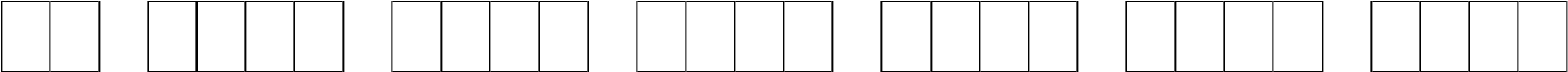 W przypadku obcokrajowca: Nazwa Banku Zagranicznego ……………………………………………………………………………………………………………………………………………… Nr IBAN ………………………………………………………………………………….……… Nr SWIFT ……………………………………………………………………………..………… Waluta (podać dla przelewu na konto zagraniczne)……………….……….. ...................................................................................... czytelny podpis Wykonawcy ------------------------------------------------------------------------------------------------------------------------------------------------------------------ Potwierdzam wykonanie dzieła zgodnie z umową ------------------------------------------------------------------------------------------------------------------------------------------------------------------ Źródło finansowania (w szczególności nr umowy finansującej – jeśli dotyczy oraz kod księgowy) : ------------------------------------------------------------------------------------------------------------------------------------------------------------------ kwota: ......................................... PLN brutto kwota: ……………………………………… PLN netto Sprawdzono pod względem formalnym  ------------------------------------------------------------------------------------------------------------------------------------------------------------------ .........................................................................................  pieczątka i podpis osoby potwierdzającej wykonanie dzieła ...........................................................  pieczątka jednostki organizacyjnej UG .........................................................................................  pieczątka i podpis dysponenta środków ...........................................................  pieczątka jednostki organizacyjnej UG .........................................................................................  data, pieczątka i podpis osoby sprawdzającej ...........................................................  pieczątka jednostki organizacyjnej UG 